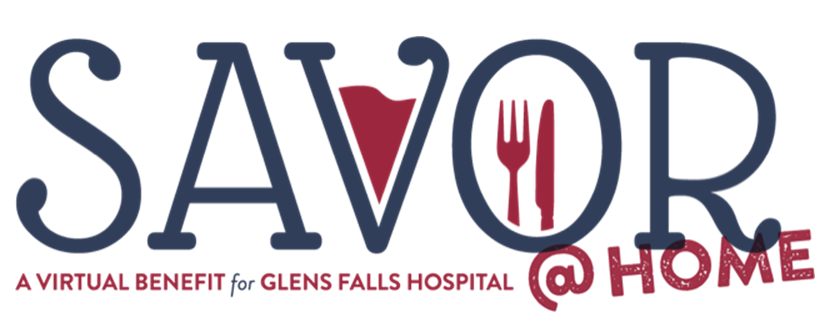 Join us from the comfort of your home on Wednesday, September 23 for SAVOR @ Home, a virtual benefit for Glens Falls Hospitals’ COVID-19 Support Fund where we’ll be premiering  a new documentary called, Behind the Masks; Stories of care, compassion and innovation at Glens Falls Hospital during the Coronavirus Pandemic.Presenting Sponsor - Behan CommunicationsExecutive Chef Sponsor - $15,000Opportunity to run a 15-30 second commercial during virtual event. (Company provided video)Listed on event landing page and on social media postsTwelve gift certificates of $200 each to select area restaurants Name listed on closing creditsHead Chef Sponsor - $10,000
Opportunity to run a 15-30 second commercial during virtual event. (Company provided video)
Listed on event landing page and on social media posts
Eight gift certificates of $200 each to select area restaurants 
Name listed on closing creditsSous Chef Sponsor - $5,000Logo/name listed as sponsor of a participating chef’s videoListed on event landing page and on social media posts Four Gift Certificates of $200 each for select area restaurants 
Name listed on closing credits
Chef de Partie Sponsor - $2,500
Your logo shown between videosLogo/Name listed on event landing page and on social media postsTwo gift certificates for $200/each to select area restaurant
Name listed on closing creditsChef Tournanat Sponsor - $1,000
One gift certificate for $200 to select area restaurant 
Name listed on closing creditsPremier Ticket - $225
Includes one $100 gift certificate to a select area restaurant